ПРОЕКТ ВНЕСЕНИЕ ИЗМЕНЕНИЙ В ГЕНЕРАЛЬНЫЙ ПЛАНВторовурманкасинского СЕЛЬСКОГО ПОСЕЛЕНИЯЦИВИЛЬСКОГО РАЙОНАЧУВАШСКОЙ РЕСПУБЛИКИПоложение о территориальном планированииОбозначение 08/2022Директор										А.В. ПортновРазработал										А.А. пацюкГлавный инженер проекта								А.В. Портновг. Чебоксары2020 г.СОСТАВ ПРОЕКТА ВНЕСЕНИЯ ИЗМЕНЕНИЙ В ГЕНЕРАЛЬНЫЙ ПЛАН I. Генеральный план Положение о территориальном планировании Карта планируемого размещения объектов местного значения поселения Карта границ населенных пунктов (в том числе границ образуемых населенных пунктов), входящих в состав поселенияКарта функциональных зон поселения Приложение: Сведений о границах населенных пунктов (в том числе границах образуемых населенных пунктов), входящих в состав поселения.II. Материалы по обоснованию генерального плана   1. Материалы по обоснованию генерального плана в текстовой форме 2. Материалы по обоснованию генерального плана в виде карт СодержаниеВведениеТерриториальное планирование - планирование развития территорий, в том числе для установления функциональных зон, определения планируемого размещения объектов федерального значения, объектов регионального значения, объектов местного значения;Согласно пункт 4 статьи 23 Градостроительного кодекса Российской Федерации положение о территориальном планировании, содержащееся в генеральном плане, включает в себя: 1) сведения о видах, назначении и наименованиях планируемых для размещения объектов местного значения поселения, их основные характеристики, их местоположение (для объектов местного значения, не являющихся линейными объектами, указываются функциональные зоны), а также характеристики зон с особыми условиями использования территорий в случае, если установление таких зон требуется в связи с размещением данных объектов; 2) параметры функциональных зон, а также сведения о планируемых для размещения в них объектах федерального значения, объектах регионального значения, объектах местного значения, за исключением линейных объектов.Положение о территориальном планировании содержит материалы утверждаемой части проекта генерального плана Второвурманкасинского сельского поселения Цивильского района Чувашской Республики. РАЗДЕЛ 1. Сведения о видах, назначении и наименованиях планируемых для размещения объектов местного значения сельского поселения, их местоположение, а также характеристики зон с особыми условиями использования территорий в случае, если установление таких зон требуется в связи с размещением данных объектов1.1. Сведения о видах, назначении и наименованиях планируемых для размещения объектов местного значения сельского поселения, их местоположение Сведения о видах, назначении и наименованиях планируемых для размещения объектах местного значения сельского поселения приведены в Таблице № 1.1.2. Характеристики зон с особыми условиями использования территорий, если установление таким зон требуется в связи с размещением объектов местного значения сельского поселения Санитарно-защитные зоныСанитарно-защитные зоны устанавливаются в отношении действующих, планируемых к строительству, реконструируемых объектов строительства, являющихся источниками химического, физического, биологического воздействия на среду обитания человека, в случае формирования за их контурами химического, физического и (или) биологического воздействия, превышающего санитарно-эпидемиологические требования.В санитарно-защитной зоне не допускается размещать: жилую застройку, включая отдельные жилые дома, ландшафтно-рекреационные зоны, зоны отдыха, территории курортов, санаториев и домов отдыха, территорий садоводческих товариществ и коттеджной застройки, коллективных или индивидуальных дачных и садово-огородных участков, а также других территорий с нормируемыми показателями качества среды обитания; спортивные сооружения, детские площадки, образовательные и детские учреждения, лечебно-профилактические и оздоровительные учреждения общего пользования.В санитарно-защитной зоне и на территории объектов других отраслей промышленности не допускается размещать объекты по производству лекарственных веществ, лекарственных средств и (или) лекарственных форм, склады сырья и полупродуктов для фармацевтических предприятий; объекты пищевых отраслей промышленности, оптовые склады продовольственного сырья и пищевых продуктов, комплексы водопроводных сооружений для подготовки и хранения питьевой воды, которые могут повлиять на качество продукции.Допускается размещать в границах санитарно-защитной зоны промышленного объекта или производства:- нежилые помещения для дежурного аварийного персонала, помещения для пребывания работающих по вахтовому методу (не более двух недель), здания управления, конструкторские бюро, здания административного назначения, научно-исследовательские лаборатории, поликлиники, спортивно-оздоровительные сооружения закрытого типа, бани, прачечные, объекты торговли и общественного питания, мотели, гостиницы, гаражи, площадки и сооружения для хранения общественного и индивидуального транспорта, пожарные депо, местные и транзитные коммуникации, ЛЭП, электроподстанции, нефте- и газопроводы, артезианские скважины для технического водоснабжения, водоохлаждающие сооружения для подготовки технической воды, канализационные насосные станции, сооружения оборотного водоснабжения, автозаправочные станции, станции технического обслуживания автомобилей.В санитарно-защитной зоне объектов пищевых отраслей промышленности, оптовых складов продовольственного сырья и пищевой продукции, производства лекарственных веществ, лекарственных средств и (или) лекарственных форм, складов сырья и полупродуктов для фармацевтических предприятий, допускается размещение новых профильных, однотипных объектов, при исключении взаимного негативного воздействия на продукцию, среду обитания и здоровье человека.Автомагистраль, расположенная в санитарно-защитной зоне промышленного объекта и производства или прилегающая к санитарно-защитной зоне, не входит в ее размер, а выбросы автомагистрали учитываются в фоновом загрязнении при обосновании размера санитарно-защитной зоны.Санитарно-защитная зона или какая-либо ее часть не может рассматриваться как резервная территория объекта и использоваться для расширения промышленной или жилой территории без соответствующей обоснованной корректировки границ санитарно-защитной зоны.	Для промышленных объектов и производств, сооружений, являющихся источниками воздействия на среду обитания и здоровье человека, в зависимости от мощности, условий эксплуатации, характера и количества выделяемых в окружающую среду загрязняющих веществ, создаваемого шума, вибрации и других вредных физических факторов, а также с учетом предусматриваемых мер по уменьшению неблагоприятного влияния их на среду обитания и здоровье человека в соответствии с санитарной классификацией промышленных объектов и производств устанавливаются следующие ориентировочные размеры санитарно-защитных зон:- промышленные объекты и производства первого класса - 1000 м;- промышленные объекты и производства второго класса - 500 м;- промышленные объекты и производства третьего класса - 300 м;- промышленные объекты и производства четвертого класса - 100 м;- промышленные объекты и производства пятого класса - 50 м.При размещении объектов малого бизнеса, относящихся к V классу опасности, в условиях сложившейся градостроительной ситуации (при невозможности соблюдения размеров ориентировочной санитарно-защитной зоны) необходимо обоснование размещения таких объектов с ориентировочными расчетами ожидаемого загрязнения атмосферного воздуха и физического воздействия на атмосферный воздух (шум, вибрация, электромагнитные излучения). При подтверждении расчетами на границе жилой застройки соблюдения установленных гигиенических нормативов загрязняющих веществ в атмосферном воздухе и уровней физического воздействия на атмосферный воздух населенных мест, проект обоснования санитарно-защитной зоны не разрабатывается, натурные исследования и измерения атмосферного воздуха не проводятся.Для действующих объектов малого бизнеса V класса опасности в качестве обоснования их размещения используются данные исследований атмосферного воздуха и измерений физических воздействий на атмосферный воздух, полученные в рамках проведения надзорных мероприятий.Для размещения микропредприятий малого бизнеса с количеством работающих не более 15 человек необходимо уведомление от юридического лица или индивидуального предпринимателя о соблюдении действующих санитарно-гигиенических требований и нормативов на границе жилой застройки. Подтверждением соблюдения гигиенических нормативов на границе жилой застройки являются результаты натурных исследований атмосферного воздуха и измерений уровней физических воздействий на атмосферный воздух в рамках проведения надзорных мероприятий.Для автомагистралей, линий железнодорожного транспорта, метрополитена, гаражей и автостоянок, а также вдоль стандартных маршрутов полета в зоне взлета и посадки воздушных судов устанавливается расстояние от источника химического, биологического и/или физического воздействия, уменьшающее эти воздействия до значений гигиенических нормативов (далее - санитарные разрывы). Величина разрыва устанавливается в каждом конкретном случае на основании расчетов рассеивания загрязнения атмосферного воздуха и физических факторов (шума, вибрации, электромагнитных полей и др.) с последующим проведением натурных исследований и измерений.Для магистральных трубопроводов углеводородного сырья, компрессорных установок, создаются санитарные разрывы (санитарные полосы отчуждения). Рекомендуемые минимальные размеры санитарных разрывов приведены в СанПиН 2.2.1/2.1.1.1200-03 "Санитарно-защитные зоны и санитарная классификация предприятий, сооружений и иных объектов" (утв. постановлением Главного государственного санитарного врача РФ от 25 сентября 2007 г. N 74).Размер санитарного разрыва от населенного пункта до сельскохозяйственных полей, обрабатываемых пестицидами и агрохимикатами авиационным способом, должен составлять не менее 2000 м.Размер санитарно-защитной зоны для предприятий I и II класса опасности может быть изменен Главным государственным санитарным врачом Российской Федерации или его заместителем в порядке, установленном данными правилами.Размер санитарно-защитной зоны для предприятий III, IV, V классов опасности может быть изменен Главным государственным санитарным врачом субъекта Российской Федерации или его заместителем в порядке, установленном данными правилами.в границах населенных пунктов Второвурманкасинского сельского поселения не допускается размещать объекты, требующие устройства санитарно-защитных зон шириной более 50 м.В поселении санитарно-защитные зоны подлежат установлению в отношении следующих существующих объектов:В отношении производственных объектов, расположенных на территории деревень сельского поселения – 50 метров; объекты V класса опасности.В отношении скотомогильников – 1000 метров; объекты V класса опасности; СЗЗ подлежит уменьшению.В отношении производственных объектов АО «Цивильский ветеринарно-санитарный утилизационный завод» - 1000 метров; объекты I класса опасности.В отношении кладбищ – 100 метров; объекты IV класса опасности.В отношении производственных объектов, расположенных в границах земельного участка с кадастровым номером 21:20:030501:912, категория земель: земли промышленности, энергетики, транспорта, связи, радиовещания, телевидения, информатики, земли для обеспечения космической деятельности, земли обороны, безопасности и земли иного специального назначения – 300 метров; объекты III класса опасности.В отношении производственных объектов сельскохозяйственного назначения, расположенных за границами населенных пунктов – 50 метров; объекты V класса опасности.	Санитарно-защитные зоны для канализационных очистных сооруженийДля полей фильтрации площадью до 0,5 га для полей орошения коммунального типа площадью до 1,0 га для сооружений механической и биологической очистки сточных вод производительностью до 50 м3/сутки, СЗЗ следует принимать размером 100 м.Для полей подземной фильтрации пропускной способностью до 15 м3/сутки размер СЗЗ следует принимать размером 50 м.Размер СЗЗ от сливных станций следует принимать 300 м.Размер СЗЗ от очистных сооружений поверхностного стока открытого типа до жилой территории следует принимать 100 м, закрытого типа - 50 м.От очистных сооружений и насосных станций производственной канализации, не расположенных на территории промышленных предприятий, как при самостоятельной очистке и перекачке производственных сточных вод, так и при совместной их очистке с бытовыми, размер СЗЗ следует принимать такими же, как для производств, от которых поступают сточные воды, но не менее указанных в таблице.Размер СЗЗ от снеготаялок и снегосплавных пунктов до жилой территории следует принимать 100 м. Придорожные полосы автомобильных дорогАвтомобильная дорога - объект транспортной инфраструктуры, предназначенный для движения транспортных средств и включающий в себя земельные участки в границах полосы отвода автомобильной дороги и расположенные на них или под ними конструктивные элементы (дорожное полотно, дорожное покрытие и подобные элементы) и дорожные сооружения, являющиеся ее технологической частью, - защитные дорожные сооружения, искусственные дорожные сооружения, производственные объекты, элементы обустройства автомобильных дорог;придорожные полосы автомобильной дороги - территории, которые прилегают с обеих сторон к полосе отвода автомобильной дороги и в границах которых устанавливается особый режим использования земельных участков (частей земельных участков) в целях обеспечения требований безопасности дорожного движения, а также нормальных условий реконструкции, капитального ремонта, ремонта, содержания автомобильной дороги, ее сохранности с учетом перспектив развития автомобильной дороги;Для автомобильных дорог, за исключением автомобильных дорог, расположенных в границах населенных пунктов, устанавливаются придорожные полосы.В населенных пунктах Второвурманкасинского сельского поселения придорожные полосы не устанавливаются.В зависимости от класса и (или) категории автомобильных дорог с учетом перспектив их развития ширина каждой придорожной полосы устанавливается в размере:1) семидесяти пяти метров - для автомобильных дорог первой и второй категорий;2) пятидесяти метров - для автомобильных дорог третьей и четвертой категорий;3) двадцати пяти метров - для автомобильных дорог пятой категории;4) ста метров - для подъездных дорог, соединяющих административные центры (столицы) субъектов Российской Федерации, города федерального значения с другими населенными пунктами, а также для участков автомобильных дорог общего пользования федерального значения, построенных для объездов городов с численностью населения до двухсот пятидесяти тысяч человек;5) ста пятидесяти метров - для участков автомобильных дорог, построенных для объездов городов с численностью населения свыше двухсот пятидесяти тысяч человек.Строительство, реконструкция в границах придорожных полос автомобильной дороги объектов капитального строительства, объектов, предназначенных для осуществления дорожной деятельности, объектов дорожного сервиса, установка рекламных конструкций, информационных щитов и указателей допускаются при наличии согласия в письменной форме владельца автомобильной дороги. Это согласие должно содержать технические требования и условия, подлежащие обязательному исполнению лицами, осуществляющими строительство, реконструкцию в границах придорожных полос автомобильной дороги таких объектов, установку рекламных конструкций, информационных щитов и указателей (далее в настоящей статье - технические требования и условия, подлежащие обязательному исполнению).полоса отвода автомобильной дороги - земельные участки (независимо от категории земель), которые предназначены для размещения конструктивных элементов автомобильной дороги, дорожных сооружений и на которых располагаются или могут располагаться объекты дорожного сервиса; Границы полосы отвода автомобильной дороги определяются на основании документации по планировке территории. Подготовка документации по планировке территории, предназначенной для размещения автомобильных дорог и (или) объектов дорожного сервиса, осуществляется с учетом утверждаемых Правительством Российской Федерации норм отвода земель для размещения указанных объектов.Порядок подготовки документации по планировке территории, предназначенной для размещения автомобильных дорог федерального значения, устанавливается федеральным органом исполнительной власти, осуществляющим функции по выработке государственной политики и нормативно-правовому регулированию в сфере дорожного хозяйства, в соответствии с Градостроительным кодексом Российской Федерации.В границах полосы отвода автомобильной дороги, за исключением случаев, предусмотренных настоящим Федеральным законом, запрещаются:1) выполнение работ, не связанных со строительством, с реконструкцией, капитальным ремонтом, ремонтом и содержанием автомобильной дороги, а также с размещением объектов дорожного сервиса;2) размещение зданий, строений, сооружений и других объектов, не предназначенных для обслуживания автомобильной дороги, ее строительства, реконструкции, капитального ремонта, ремонта и содержания и не относящихся к объектам дорожного сервиса;3) распашка земельных участков, покос травы, осуществление рубок и повреждение лесных насаждений и иных многолетних насаждений, снятие дерна и выемка грунта, за исключением работ по содержанию полосы отвода автомобильной дороги или ремонту автомобильной дороги, ее участков;4) выпас животных, а также их прогон через автомобильные дороги вне специально установленных мест, согласованных с владельцами автомобильных дорог;5) установка рекламных конструкций, не соответствующих требованиям технических регламентов и (или) нормативным правовым актам о безопасности дорожного движения;6) установка информационных щитов и указателей, не имеющих отношения к обеспечению безопасности дорожного движения или осуществлению дорожной деятельности.Охранная зона инженерных коммуникаций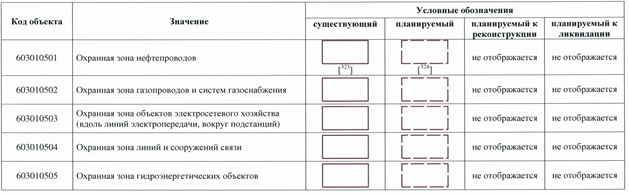 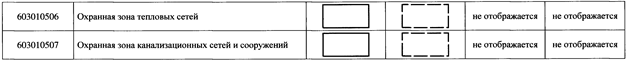 Охранная зона нефтепроводовОхранная зона магистрального нефтепровода (нефтепродуктопровода): Территория или акватория с особыми условиями использования, устанавливаемая вдоль и/или вокруг объектов магистрального нефтепровода (нефтепродуктопровода), инженерных коммуникаций в целях обеспечения их безопасности.Минимальные расстояния от оси подземных магистральных нефтепроводов и нефтеперекачивающих станций до населенных пунктов, промышленных предприятий, отдельных зданий и сооружений определяются СНиП "Магистральные нефтепроводы. Нормы проектирования".На остальных участках трассы магистральных нефтепроводов для обеспечения надежных условий эксплуатации и исключения повреждений их устанавливаются охранные зоны в виде полосы земли, ограниченной линиями, проходящими в 50 м (на землях сельскохозяйственного назначения в 25 м) от оси трубопровода с каждой стороны.Для нефтеперекачивающих станций, баз приема и отгрузки нефти, пунктов подогрева, станций смешения нефти и т.п. территориальных объектов охранная зона ограничивается замкнутой линией, отстоящей от границ объектов на расстоянии 100 м.В охранной зоне магистральных нефтепроводов и их объектов запрещается:возводить какие-либо постройки и сооружения, кроме сооружений, оговоренных СНиП и согласованных с УМН (ПОМН);производить всякого рода горные, карьерные, строительные, монтажные и взрывные работы;сооружать линии связи других министерств и ведомств, воздушные и кабельные электросети и различные трубопроводы;располагать полевые станы, загоны для скота, коновязи, складировать корма и удобрения, скирдовать сено и солому, устраивать стоянки машин, устраивать стрельбища, разводить костры, выделять участки под сады, сооружать проезды и переезды и др.;бросать якоря, устраивать причалы, выделять рыболовные угодья, производить дноуглубительные и землечерпательные работы;производить земляные работы на глубину более 0,3 м и планировку грунта землеройными машинами.В отдельных случаях производство указанных работ допускается при условии предварительного согласования в каждом отдельном случае с УМН (ПОМН) и принятия необходимых мер безопасности.В любых случаях размещение производственных, общественных и жилых зданий (включая домики садоводческих кооперативов) и складов сгораемых материалов не допускается.В охранной зоне магистральных нефтепроводов посторонним лицам запрещается производить всякого рода действия, которые могут нарушить их нормальную эксплуатацию, в частности, производить засыпку и поломку замерных и сигнальных знаков, открывать двери и люки необслуживаемых усилительных пунктов, станций катодной и дренажной защиты, линейных и смотровых колодцев и других линейных устройств.Земли, входящие в охранную зону магистральных нефтепроводов, не подлежат изъятию у землепользователей и используются ими при обязательном выполнении требований, предусмотренных нормативно-правовыми актами.При совпадении охранной зоны магистральных трубопроводов с полосой отвода железных и автомобильных дорог, ЛЭП и других объектов земли, находящиеся в границах такого совпадения, используются заинтересованными сторонами по согласованию между собой, с соблюдением установленных для эксплуатации этих сооружений правил.Условия выполнения сельскохозяйственных работ над трубопроводами и в охранной зоне устанавливаются УМН (ПОМН) и направляются в исполкомы Советов народных депутатов.Объезд естественных и искусственных препятствий (овраги, небольшие речки, ручьи и т.д.), встречающихся на трассе нефтепровода, осуществляется по существующим дорогам общего пользования, а там, где их нет, должны быть сделаны земляные насыпи с водоспуском для проезда транспорта и аварийной техники.Охранная зона газопроводов и систем газоснабженияДля газораспределительных сетей устанавливаются следующие охранные зоны: вдоль трасс наружных газопроводов – в виде территории, ограниченной условными линиями, проходящими на расстоянии 2 метров с каждой стороны газопровода; вдоль трасс подземных газопроводов из полиэтиленовых труб при использовании медного провода для обозначения трассы газопровода – в виде территории, ограниченной условными линиями, проходящими на расстоянии 3 метров от газопровода со стороны провода и 2 метров – с противоположной стороны; вокруг отдельно стоящих газорегуляторных пунктов – в виде территории, ограниченной замкнутой линией, проведенной на расстоянии 10 метров от границ этих объектов. Для газорегуляторных пунктов, пристроенных к зданиям, охранная зона не регламентируется; вдоль трасс межпоселковых газопроводов, проходящих по лесам и древесно-кустарниковой растительности, – в виде просек шириной 6 метров, по 3 метра с каждой стороны газопровода. Для надземных участков газопроводов расстояние от деревьев до трубопровода должно быть не менее высоты деревьев в течение всего срока эксплуатации газопровода. На территории населенных пунктов техническая зона газопровода высокого давления составляет 20 метров (по 10 метров с каждой стороны). В охранных зонах систем газоснабжения запрещается: набрасывать, приставлять и привязывать к опорам и газопроводам, ограждениям и зданиям систем газоснабжения посторонние предметы, загромождать к ним проходы и влезать на них; открывать помещения газорегуляторных пунктов, дверцы станций электрохимической защиты и редукционных головок групповых резервуарных установок, люки колодцев подземных газовых сооружений, открывать или закрывать отключающие устройства на газопроводах, отключать или включать электроснабжение средств оповещения, систем телемеханики; складировать химические удобрения, грунт, строительные отходы, выливать растворы кислот, солей и щелочей;перемещать и производить засыпку, нарушать сохранность опознавательных и предупредительных знаков; разводить огонь или размещать какие-либо открытые или закрытые источники огня; посторонним лицам находиться на территории и в помещениях систем газоснабжения. В охранных зонах систем газоснабжения без письменного уведомления организаций, в собственности или оперативном управлении которых находятся эти системы, запрещается: производить строительство, капитальный ремонт, реконструкцию или снос любых зданий и сооружений; складировать материалы, высаживать деревья всех видов; осуществлять всякого рода горные, дноуглубительные, землечерпательные, взрывные, мелиоративные работы; производить земляные и дорожные работы; устраивать проезды под надземными газопроводами для машин и механизмов, имеющих общую высоту с грузом или без груза от поверхности дороги более 4,5 м.Охранная зона объектов электросетевого хозяйства (вдоль линий электропередачи, вокруг подстанций)В охранных зонах запрещается осуществлять любые действия, которые могут нарушить безопасную работу объектов электросетевого хозяйства, в том числе привести к их повреждению или уничтожению, и (или) повлечь причинение вреда жизни, здоровью граждан и имуществу физических или юридических лиц, а также повлечь нанесение экологического ущерба и возникновение пожаров, в том числе:а) набрасывать на провода и опоры воздушных линий электропередачи посторонние предметы, а также подниматься на опоры воздушных линий электропередачи;б) размещать любые объекты и предметы (материалы) в пределах созданных в соответствии с требованиями нормативно-технических документов проходов и подъездов для доступа к объектам электросетевого хозяйства, а также проводить любые работы и возводить сооружения, которые могут препятствовать доступу к объектам электросетевого хозяйства, без создания необходимых для такого доступа проходов и подъездов;в) находиться в пределах огороженной территории и помещениях распределительных устройств и подстанций, открывать двери и люки распределительных устройств и подстанций, производить переключения и подключения в электрических сетях (указанное требование не распространяется на работников, занятых выполнением разрешенных в установленном порядке работ), разводить огонь в пределах охранных зон вводных и распределительных устройств, подстанций, воздушных линий электропередачи, а также в охранных зонах кабельных линий электропередачи;г) размещать свалки;д) производить работы ударными механизмами, сбрасывать тяжести массой свыше 5 тонн, производить сброс и слив едких и коррозионных веществ и горюче-смазочных материалов (в охранных зонах подземных кабельных линий электропередачи).В охранных зонах, установленных для объектов электросетевого хозяйства напряжением свыше 1000 вольт, помимо действий, предусмотренных предыдущим пунктом запрещается:а) складировать или размещать хранилища любых, в том числе горюче-смазочных, материалов;б) размещать детские и спортивные площадки, стадионы, рынки, торговые точки, полевые станы, загоны для скота, гаражи и стоянки всех видов машин и механизмов, проводить любые мероприятия, связанные с большим скоплением людей, не занятых выполнением разрешенных в установленном порядке работ (в охранных зонах воздушных линий электропередачи);в) использовать (запускать) любые летательные аппараты, в том числе воздушных змеев, спортивные модели летательных аппаратов (в охранных зонах воздушных линий электропередачи);г) бросать якоря с судов и осуществлять их проход с отданными якорями, цепями, лотами, волокушами и тралами (в охранных зонах подводных кабельных линий электропередачи);д) осуществлять проход судов с поднятыми стрелами кранов и других механизмов (в охранных зонах воздушных линий электропередачи).В пределах охранных зон без письменного решения о согласовании сетевых организаций юридическим и физическим лицам запрещаются:а) строительство, капитальный ремонт, реконструкция или снос зданий и сооружений;б) горные, взрывные, мелиоративные работы, в том числе связанные с временным затоплением земель;в) посадка и вырубка деревьев и кустарников;г) дноуглубительные, землечерпальные и погрузочно-разгрузочные работы, добыча рыбы, других водных животных и растений придонными орудиями лова, устройство водопоев, колка и заготовка льда (в охранных зонах подводных кабельных линий электропередачи);д) проход судов, у которых расстояние по вертикали от верхнего крайнего габарита с грузом или без груза до нижней точки провеса проводов переходов воздушных линий электропередачи через водоемы менее минимально допустимого расстояния, в том числе с учетом максимального уровня подъема воды при паводке;е) проезд машин и механизмов, имеющих общую высоту с грузом или без груза от поверхности дороги более 4,5 метра (в охранных зонах воздушных линий электропередачи);ж) земляные работы на глубине более 0,3 метра (на вспахиваемых землях на глубине более 0,45 метра), а также планировка грунта (в охранных зонах подземных кабельных линий электропередачи);з) полив сельскохозяйственных культур в случае, если высота струи воды может составить свыше 3 метров (в охранных зонах воздушных линий электропередачи);и) полевые сельскохозяйственные работы с применением сельскохозяйственных машин и оборудования высотой более 4 метров (в охранных зонах воздушных линий электропередачи) или полевые сельскохозяйственные работы, связанные с вспашкой земли (в охранных зонах кабельных линий электропередачи).В охранных зонах, установленных для объектов электросетевого хозяйства напряжением до 1000 вольт, помимо вышеприведенных действий, без письменного решения о согласовании сетевых организаций запрещается:а) размещать детские и спортивные площадки, стадионы, рынки, торговые точки, полевые станы, загоны для скота, гаражи и стоянки всех видов машин и механизмов, садовые, огородные земельные участки и иные объекты недвижимости, расположенные в границах территории ведения гражданами садоводства или огородничества для собственных нужд, объекты жилищного строительства, в том числе индивидуального (в охранных зонах воздушных линий электропередачи);б) складировать или размещать хранилища любых, в том числе горюче-смазочных, материалов;в) устраивать причалы для стоянки судов, барж и плавучих кранов, бросать якоря с судов и осуществлять их проход с отданными якорями, цепями, лотами, волокушами и тралами (в охранных зонах подводных кабельных линий электропередачи).Порядок получения письменного решения о согласовании предусмотрен Правилами установления охранных зон объектов электросетевого хозяйства и особых условий использования земельных участков, расположенных в границах таких зон (утв. постановлением Правительства РФ от 24 февраля 2009 г. N 160)Охранные зоны устанавливаются:а) вдоль воздушных линий электропередачи - в виде части поверхности участка земли и воздушного пространства (на высоту, соответствующую высоте опор воздушных линий электропередачи), ограниченной параллельными вертикальными плоскостями, отстоящими по обе стороны линии электропередачи от крайних проводов при неотклоненном их положении на следующем расстоянии:б) вдоль подземных кабельных линий электропередачи - в виде части поверхности участка земли, расположенного под ней участка недр (на глубину, соответствующую глубине прокладки кабельных линий электропередачи), ограниченной параллельными вертикальными плоскостями, отстоящими по обе стороны линии электропередачи от крайних кабелей на расстоянии 1 метра (при прохождении кабельных линий напряжением до 1 киловольта в городах под тротуарами - на 0,6 метра в сторону зданий и сооружений и на 1 метр в сторону проезжей части улицы);в) вдоль подводных кабельных линий электропередачи - в виде водного пространства от водной поверхности до дна, ограниченного вертикальными плоскостями, отстоящими по обе стороны линии от крайних кабелей на расстоянии 100 метров;г) вдоль переходов воздушных линий электропередачи через водоемы (реки, каналы, озера и др.) - в виде воздушного пространства над водной поверхностью водоемов (на высоту, соответствующую высоте опор воздушных линий электропередачи), ограниченного вертикальными плоскостями, отстоящими по обе стороны линии электропередачи от крайних проводов при неотклоненном их положении для судоходных водоемов на расстоянии 100 метров, для несудоходных водоемов - на расстоянии, предусмотренном для установления охранных зон вдоль воздушных линий электропередачи;д) вокруг подстанций - в виде части поверхности участка земли и воздушного пространства (на высоту, соответствующую высоте наивысшей точки подстанции), ограниченной вертикальными плоскостями, отстоящими от всех сторон ограждения подстанции по периметру на расстоянии, указанном в подпункте "а", применительно к высшему классу напряжения подстанции.Охранная зона линий и сооружений связи На трассах кабельных и воздушных линий связи и линий радиофикации устанавливаются охранные зоны: для подземных кабельных и для воздушных линий связи и линий радиофикации, расположенных вне населенных пунктов на безлесных участках, – в виде участков земли вдоль этих линий, определяемых параллельными прямыми, отстоящими от трассы подземного кабеля связи или от крайних проводов воздушных линий связи и линий радиофикации не менее чем на 2 метра с каждой стороны; для наземных и подземных необслуживаемых усилительных и регенерационных пунктов – в виде участков земли, определяемых замкнутой линией, отстоящей от центра установки усилительных и регенерационных пунктов или от границы их обвалования не менее чем на 3 метра и от контуров заземления не менее чем на 2 метра. В пределах охранных зон линий и сооружений связи без письменного согласия и присутствия представителей предприятий, эксплуатирующих линии связи и линии радиофикации, в частности, запрещается: осуществлять строительные, монтажные и взрывные работы, планировку грунта землеройными механизмами и земляные работы (за исключением вспашки на глубину не более 0,3 м); производить геолого-съемочные, поисковые, геодезические и другие изыскательские работы, которые связаны с бурением скважин, шурфованием, взятием проб грунта, осуществлением взрывных работ; производить посадку деревьев, располагать полевые станы, содержать скот, складировать материалы, корма и удобрения, жечь костры, устраивать стрельбища; устраивать проезды и стоянки автотранспорта, тракторов и механизмов, провозить негабаритные грузы под проводами воздушных линий связи и линий радиофикации, строить каналы (арыки), устраивать заграждения и другие препятствия; производить строительство и реконструкцию линий электропередач, радиостанций и других объектов, излучающих электромагнитную энергию и оказывающих опасное воздействие на линии связи и линии радиофикации; производить защиту подземных коммуникаций от коррозии без учета проходящих подземных кабельных линий связи.Охранные зоны тепловых сетейОхранные зоны тепловых сетей устанавливаются вдоль трасс прокладки тепловых сетей в виде земельных участков шириной, определяемой углом естественного откоса грунта, но не менее 3 метров в каждую сторону, считая от края строительных конструкций тепловых сетей или от наружной поверхности изолированного теплопровода бесканальной прокладки. Минимально допустимые расстояния от тепловых сетей до зданий, сооружений, линейных объектов определяются в зависимости от типа прокладки, а также климатических условий конкретной местности и подлежат обязательному соблюдению при проектировании, строительстве и ремонте указанных объектов. В пределах охранных зон тепловых сетей, в частности, не допускается: размещать автозаправочные станции, хранилища горюче-смазочных материалов, складировать агрессивные химические материалы; загромождать подходы и подъезды к объектам и сооружениям тепловых сетей, складировать тяжелые и громоздкие материалы, возводить временные строения и заборы; устраивать спортивные и игровые площадки, неорганизованные рынки, остановочные пункты общественного транспорта, стоянки всех видов машин и механизмов, гаражи, огороды и т.п.; устраивать всякого рода свалки, разжигать костры, сжигать бытовой мусор или промышленные отходы;производить работы ударными механизмами, производить сброс и слив едких и коррозионно-активных веществ и горюче-смазочных материалов; занимать подвалы зданий, в которых проложены тепловые сети или оборудованы тепловые вводы, под мастерские, склады, для иных целей; В пределах территории охранных зон тепловых сетей без письменного согласия предприятий и организаций, в ведении которых находятся эти сети, запрещается: производить строительство, капитальный ремонт, реконструкцию или снос любых зданий и сооружений; производить земляные работы, планировку грунта, посадку деревьев и кустарников, устраивать монументальные клумбы; производить погрузочно-разгрузочные работы, а также работы, связанные с разбиванием грунта и дорожных покрытий; сооружать переезды и переходы через трубопроводы тепловых сетей.Охранная зона канализационных сетей и сооруженийЕсли диаметр труб не превышает 600 миллиметров, охранная зона коллектора канализации должна составлять не менее 5 метров в каждую сторону от стенок магистрали.Если диаметр труб будет большим, то минимальное расстояние, в котором будет располагаться охранная зона канализационного коллектора, не должно быть меньше десяти метров по обе стороны. Этот параметр может возрастать до 25 метров и зависеть от назначения коммуникации, а также почвы, в которой прокладывается канализация.В нормативном документе СНиП 2.07.01-89* содержится четкая информация о соблюдении положенного расстояния в горизонтальной плоскости от деталей напорной или самотечной сточной системы до иных объектов и строений, а также охранная зона ливневой канализации сколько метров:Охранная зона особо охраняемых природных территорийК землям особо охраняемых территорий относятся земли, которые имеют особое природоохранное, научное, историко-культурное, эстетическое, рекреационное, оздоровительное и иное ценное значение, которые изъяты в соответствии с постановлениями федеральных органов государственной власти, органов государственной власти субъектов Российской Федерации или решениями органов местного самоуправления полностью или частично из хозяйственного использования и оборота и для которых установлен особый правовой режим.К землям особо охраняемых территорий относятся земли:1) особо охраняемых природных территорий;2) природоохранного назначения;3) рекреационного назначения;4) историко-культурного назначения;5) особо ценные земли.К землям особо охраняемых природных территорий относятся земли государственных природных заповедников, в том числе биосферных, государственных природных заказников, памятников природы, национальных парков, природных парков, дендрологических парков, ботанических садов.Земли особо охраняемых природных территорий относятся к объектам общенационального достояния и могут находиться в федеральной собственности, собственности субъектов Российской Федерации и в муниципальной собственности. В случаях, предусмотренных федеральными законами, допускается включение в земли особо охраняемых природных территорий земельных участков, принадлежащих гражданам и юридическим лицам на праве собственности.На землях государственных природных заповедников, в том числе биосферных, национальных парков, природных парков, государственных природных заказников, памятников природы, дендрологических парков и ботанических садов, включающих в себя особо ценные экологические системы и объекты, ради сохранения которых создавалась особо охраняемая природная территория, запрещается деятельность, не связанная с сохранением и изучением природных комплексов и объектов и не предусмотренная федеральными законами и законами субъектов Российской Федерации. В пределах земель особо охраняемых природных территорий изменение целевого назначения земельных участков или прекращение прав на землю для нужд, противоречащих их целевому назначению, не допускается.На специально выделенных земельных участках частичного хозяйственного использования в составе земель особо охраняемых природных территорий допускается ограничение хозяйственной и рекреационной деятельности в соответствии с установленным для них особым правовым режимом.Для предотвращения неблагоприятных антропогенных воздействий на государственные природные заповедники, национальные парки, природные парки и памятники природы на прилегающих к ним земельных участках и водных объектах создаются охранные зоны. В границах этих зон запрещается деятельность, оказывающая негативное воздействие на природные комплексы особо охраняемых природных территорий. На территории особо охраняемой природной территории запрещается любая хозяйственная и иная деятельность, ведущая к уничтожению (деградации) особо охраняемой природной территории местного значения, в том числе: распашка земель; применение ядохимикатов, хиических средств защиты растений и стимуляторов роста, удобрений, навозных стоков; выпас скота; самовольные рубки деревьев и кустарников; заправка, мойка и ремонт автомобилей, других машин и механизмов; устройство купочных ям; проезд и стоянка автотранспорта; размещение объектов, способных вызвать загрязнение или оказать негативное влияние на природный объект, в том числе стоянок транспортных средств, дачных и садово-огородных участков, летних лагерей скота, палаточных городков. Допустимые виды пользования особо охраняемой природной территории местного значения: научные (монторинг состояния окружающей среды, изучение функционирования и развития природных экосистем и их компонентов и другие); эколого-просветительские (проведение учебно-познавательных экскурсий, организация и обустройство экологических троп, снятие видеофильмов, фотографирование с целью выпуска слайдов, буклетов); рекреационные (транзитные прогулки); природоохранные (сохранение генофонда видов живых организмов, обеспечение условий обитания редких и исчезающих видов растений и животных, предупреждение чрезвычайных ситуаций и другие); иные, не противоречащие задачам объявления данной природной территории особо охраняемой и установленному в ее отношении режиму охраны.Зоны санитарной охраны источников питьевого водоснабжения ЗСО организуются в составе трех поясов: первый пояс (строгого режима) включает территорию расположения водозаборов, площадок всех водопроводных сооружений и водопроводящего канала. Его назначение - защита места водозабора и водозаборных сооружений от случайного или умышленного загрязнения и повреждения. Второй и третий пояса (пояса ограничений) включают территорию, предназначенную для предупреждения загрязнения воды источников водоснабжения.Санитарная охрана водоводов обеспечивается санитарно-защитной полосой.В каждом из трех поясов, а также в пределах санитарно-защитной полосы, соответственно их назначению, устанавливается специальный режим и определяется комплекс мероприятий, направленных на предупреждение ухудшения качества воды.	Факторы, определяющие ЗСОДальность распространения загрязнения зависит от:вида источника водоснабжения (поверхностный или подземный);характера загрязнения (микробное или химическое);степени естественной защищенности от поверхностного загрязнения (для подземного источника);гидрогеологических или гидрологических условий.	При определении размеров поясов ЗСО необходимо учитывать время выживаемости микроорганизмов (2 пояс), а для химического загрязнения - дальность распространения, принимая стабильным его состав в водной среде (3 пояс).	Другие факторы, ограничивающие возможность распространения микроорганизмов (адсорбция, температура воды и др.), а также способность химических загрязнений к трансформации и снижение их концентрации под влиянием физико-химических процессов, протекающих в источниках водоснабжения (сорбция, выпадение в осадок и др.), могут учитываться, если закономерности этих процессов достаточно изучены.	Определение границ поясов ЗСО подземного источникаГраницы первого пояса	Водозаборы подземных вод должны располагаться вне территории промышленных предприятий и жилой застройки. Расположение на территории промышленного предприятия или жилой застройки возможно при надлежащем обосновании. Граница первого пояса устанавливается на расстоянии не менее 30 м от водозабора - при использовании защищенных подземных вод и на расстоянии не менее 50 м - при использовании недостаточно защищенных подземных вод.	Граница первого пояса ЗСО группы подземных водозаборов должна находиться на расстоянии не менее 30 и 50 м от крайних скважин.	Для водозаборов из защищенных подземных вод, расположенных на территории объекта, исключающего возможность загрязнения почвы и подземных вод, размеры первого пояса ЗСО допускается сокращать при условии гидрогеологического обоснования по согласованию с центром государственного санитарно-эпидемиологического надзора.	К защищенным подземным водам относятся напорные и безнапорные межпластовые воды, имеющие в пределах всех поясов ЗСО сплошную водоупорную кровлю, исключающую возможность местного питания из вышележащих недостаточно защищенных водоносных горизонтов.	К недостаточно защищенным подземным водам относятся:а) грунтовые воды, т.е. подземные воды первого от поверхности земли безнапорного водоносного горизонта, получающего питание на площади его распространения;б) напорные и безнапорные межпластовые воды, которые в естественных условиях или в результате эксплуатации водозабора получают питание на площади ЗСО из вышележащих недостаточно защищенных водоносных горизонтов через гидрогеологические окна или проницаемые породы кровли, а также из водотоков и водоемов путем непосредственной гидравлической связи.	Для водозаборов при искусственном пополнении запасов подземных вод граница первого пояса устанавливается как для подземного недостаточно защищенного источника водоснабжения на расстоянии не менее 50 м от водозабора и не менее 100 м от инфильтрационных сооружений (бассейнов, каналов и др.).	В границы первого пояса инфильтрационных водозаборов подземных вод включается прибрежная территория между водозабором и поверхностным водоемом, если расстояние между ними менее 150 м.	Граница второго и третьего поясов	При определении границ второго и третьего поясов следует учитывать, что приток подземных вод из водоносного горизонта к водозабору происходит только из области питания водозабора, форма и размеры которой в плане зависят от:типа водозабора (отдельные скважины, группы скважин, линейный ряд скважин, горизонтальные дрены и др.);величины водозабора (расхода воды) и понижения уровня подземных вод;гидрологических особенностей водоносного пласта, условий его питания и дренирования.Санитарная охрана водоводовСанитарная охрана водоводов обеспечивается санитарно-защитной полосой.В пределах санитарно-защитной полосы, соответственно ее назначению, устанавливается специальный режим и определяется комплекс мероприятий, направленных на предупреждение ухудшения качества воды.Санитарно-защитные полосы водоводов организуются на всех водоводах, вне зависимости от ведомственной принадлежности, подающих воду, как из поверхностных, так и из подземных источников.В пределах санитарно-защитной полосы водоводов должны отсутствовать источники загрязнения почвы и грунтовых вод.Не допускается прокладка водоводов по территории свалок, полей ассенизации, полей фильтрации, полей орошения, кладбищ, скотомогильников, а также прокладка магистральных водоводов по территории промышленных и сельскохозяйственных предприятий.Ширину санитарно-защитной полосы следует принимать по обе стороны от крайних линий водопровода:а) при отсутствии грунтовых вод - не менее 10 м при диаметре водоводов до 1000 мм и не менее 20 м при диаметре водоводов более 1000 мм;б) при наличии грунтовых вод - не менее 50 м вне зависимости от диаметра водоводов.В случае необходимости допускается сокращение ширины санитарно-защитной полосы для водоводов, проходящих по застроенной территории, по согласованию с центром государственного санитарно-эпидемиологического надзора.Зоны охраны объектов культурного наследия (памятников истории и культуры) народов Российской Федерации, в том числе защитные зоны и охранные зоны объектов культурного наследияВ целях обеспечения сохранности объекта культурного наследия в его исторической среде на сопряженной с ним территории устанавливаются зоны охраны объекта культурного наследия: охранная зона объекта культурного наследия, зона регулирования застройки и хозяйственной деятельности, зона охраняемого природного ландшафта.Необходимый состав зон охраны объекта культурного наследия определяется проектом зон охраны объекта культурного наследия.В целях одновременного обеспечения сохранности нескольких объектов культурного наследия в их исторической среде допускается установление для данных объектов культурного наследия единой охранной зоны объектов культурного наследия, единой зоны регулирования застройки и хозяйственной деятельности и единой зоны охраняемого природного ландшафта (далее - объединенная зона охраны объектов культурного наследия).Состав объединенной зоны охраны объектов культурного наследия определяется проектом объединенной зоны охраны объектов культурного наследия.Требование об установлении зон охраны объекта культурного наследия к выявленному объекту культурного наследия не предъявляется.Охранная зона объекта культурного наследия - территория, в пределах которой в целях обеспечения сохранности объекта культурного наследия в его историческом ландшафтном окружении устанавливается особый режим использования земель и земельных участков, ограничивающий хозяйственную деятельность и запрещающий строительство, за исключением применения специальных мер, направленных на сохранение и регенерацию историко-градостроительной или природной среды объекта культурного наследия.Зона регулирования застройки и хозяйственной деятельности - территория, в пределах которой устанавливается режим использования земель и земельных участков, ограничивающий строительство и хозяйственную деятельность, определяются требования к реконструкции существующих зданий и сооружений.Зона охраняемого природного ландшафта - территория, в пределах которой устанавливается режим использования земель и земельных участков, запрещающий или ограничивающий хозяйственную деятельность, строительство и реконструкцию существующих зданий и сооружений в целях сохранения (регенерации) природного ландшафта, включая долины рек, водоемы, леса и открытые пространства, связанные композиционно с объектами культурного наследия.Решения об установлении, изменении зон охраны объектов культурного наследия, отнесенных к особо ценным объектам культурного наследия народов Российской Федерации, объектов культурного наследия, включенных в Список всемирного наследия, принимаются, требования к градостроительным регламентам в границах территорий данных зон утверждаются федеральным органом охраны объектов культурного наследия на основании проектов зон охраны таких объектов культурного наследия с учетом представляемого соответствующим региональным органом охраны объектов культурного наследия в федеральный орган охраны объектов культурного наследия заключения. Решение о прекращении существования зон охраны указанных объектов культурного наследия принимается федеральным органом охраны объектов культурного наследия.Решения об установлении, изменении зон охраны объектов культурного наследия, в том числе объединенной зоны охраны объектов культурного наследия (за исключением зон охраны особо ценных объектов культурного наследия народов Российской Федерации и объектов культурного наследия, включенных в Список всемирного наследия), принимаются, требования к градостроительным регламентам в границах территорий данных зон утверждаются на основании проектов зон охраны объектов культурного наследия в отношении объектов культурного наследия федерального значения либо проекта объединенной зоны охраны объектов культурного наследия - органом государственной власти субъекта Российской Федерации по согласованию с федеральным органом охраны объектов культурного наследия, а в отношении объектов культурного наследия регионального значения и объектов культурного наследия местного (муниципального) значения - в порядке, установленном законами субъектов Российской Федерации. Решение о прекращении существования указанных зон охраны объектов культурного наследия принимается органом государственной власти субъекта Российской Федерации.Зоны охраны объекта культурного наследия прекращают существование без принятия решения о прекращении существования таких зон в случае исключения объекта культурного наследия из единого государственного реестра объектов культурного наследия (памятников истории и культуры) народов Российской Федерации.Положение о зонах охраны объектов культурного наследия, включающее в себя порядок разработки проекта зон охраны объекта культурного наследия, проекта объединенной зоны охраны объектов культурного наследия, требования к режимам использования земель и земельных участков и общие принципы установления требований к градостроительным регламентам в границах территорий данных зон устанавливаются Правительством Российской Федерации.Зоны охраны объекта культурного наследия должны быть установлены в срок не более чем два года со дня включения в реестр такого объекта культурного наследия, применительно к которому в соответствии со статьей 34.1 настоящего Федерального закона устанавливается защитная зона.Защитные зоны объектов культурного наследияПоложения пункта 1 настоящей статьи, предусматривающее запрет строительства объектов капитального строительства и их реконструкции, связанной с изменением их параметров (высоты, количества этажей, площади), не применяется к правоотношениям, связанным со строительством и реконструкцией объектов капитального строительства, возникшим на основании разрешений на строительство, которые выданы в установленном порядке до дня вступления в силу Федерального закона от 5 апреля 2016 г. N 95-ФЗ, в том числе в случаях продления сроков их действия или изменения застройщикаЗащитными зонами объектов культурного наследия являются территории, которые прилегают к включенным в реестр памятникам и ансамблям (за исключением указанных в пункте 2 настоящей статьи объектов культурного наследия) и в границах которых в целях обеспечения сохранности объектов культурного наследия и композиционно-видовых связей (панорам) запрещаются строительство объектов капитального строительства и их реконструкция, связанная с изменением их параметров (высоты, количества этажей, площади), за исключением строительства и реконструкции линейных объектов.Защитные зоны не устанавливаются для объектов археологического наследия, некрополей, захоронений, расположенных в границах некрополей, произведений монументального искусства, а также памятников и ансамблей, расположенных в границах достопримечательного места, в которых соответствующим органом охраны объектов культурного наследия установлены предусмотренные статьей 56.4 настоящего Федерального закона требования и ограничения.Требования к установлению границ защитной зоны не применяются в отношении объекта культурного наследия, включенного в реестр, в случае расположения такого объекта в границах предусмотренных пунктом 2 настоящей статьи зон охраны другого объекта культурного наследия либо в границах предусмотренной пунктом 1 настоящей статьи объединенной зоны охраны объектов культурного наследияГраницы защитной зоны объекта культурного наследия устанавливаются:1) для памятника, расположенного в границах населенного пункта, на расстоянии 100 метров от внешних границ территории памятника, для памятника, расположенного вне границ населенного пункта, на расстоянии 200 метров от внешних границ территории памятника;2) для ансамбля, расположенного в границах населенного пункта, на расстоянии 150 метров от внешних границ территории ансамбля, для ансамбля, расположенного вне границ населенного пункта, на расстоянии 250 метров от внешних границ территории ансамбля.В случае отсутствия утвержденных границ территории объекта культурного наследия, расположенного в границах населенного пункта, границы защитной зоны такого объекта устанавливаются на расстоянии 200 метров от линии внешней стены памятника либо от линии общего контура ансамбля, образуемого соединением внешних точек наиболее удаленных элементов ансамбля, включая парковую территорию. В случае отсутствия утвержденных границ территории объекта культурного наследия, расположенного вне границ населенного пункта, границы защитной зоны такого объекта устанавливаются на расстоянии 300 метров от линии внешней стены памятника либо от линии общего контура ансамбля, образуемого соединением внешних точек наиболее удаленных элементов ансамбля, включая парковую территорию.Региональный орган охраны объектов культурного наследия вправе принять решение, предусматривающее установление границ защитной зоны объекта культурного наследия на расстоянии, отличном от расстояний, предусмотренных пунктами 3 и 4 настоящей статьи, на основании заключения историко-культурной экспертизы с учетом историко-градостроительного и ландшафтного окружения такого объекта культурного наследия в порядке, установленном Правительством Российской Федерации.Защитная зона объекта культурного наследия прекращает существование со дня внесения в Единый государственный реестр недвижимости сведений о зонах охраны такого объекта культурного наследия, установленных в соответствии со статьей 34 настоящего Федерального закона. Защитная зона объекта культурного наследия также прекращает существование в случае исключения объекта культурного наследия из единого государственного реестра объектов культурного наследия (памятников истории и культуры) народов Российской Федерации. При этом принятие решения о прекращении существования такой зоны не требуется.Распространение наружной рекламы на объектах культурного наследия, их территорияхНе допускается распространение наружной рекламы на объектах культурного наследия, включенных в реестр, а также на их территориях, за исключением территорий достопримечательных мест.Запрет или ограничение распространения наружной рекламы на объектах культурного наследия, находящихся в границах территории достопримечательного места и включенных в реестр, а также требования к ее распространению устанавливаются соответствующим органом охраны объектов культурного наследия и вносятся в правила землепользования и застройки, разработанные в соответствии с Градостроительным кодексом Российской Федерации.Ограничения по наружной рекламе не применяются в отношении распространения на объектах культурного наследия, их территориях наружной рекламы, содержащей исключительно информацию о проведении на объектах культурного наследия, их территориях театрально-зрелищных, культурно-просветительных и зрелищно-развлекательных мероприятий или исключительно информацию об указанных мероприятиях с одновременным упоминанием об определенном лице как о спонсоре конкретного мероприятия при условии, если такому упоминанию отведено не более чем десять процентов рекламной площади (пространства). Требования к распространению на объектах культурного наследия, их территориях наружной рекламы указываются в охранном обязательстве собственника или иного законного владельца объекта культурного наследия в случае распространения наружной рекламы, предусмотренной настоящим пунктом.Меры по обеспечению сохранности объекта культурного наследия, включенного в реестр, выявленного объекта культурного наследия, объекта, обладающего признаками объекта культурного наследия, принимаемые при проведении изыскательских, проектных, земляных, строительных, мелиоративных, хозяйственных работ.Проектирование и проведение земляных, строительных, мелиоративных, хозяйственных работ, указанных в статье 30 настоящего Федерального закона работ по использованию лесов и иных работ осуществляются при отсутствии на данной территории объектов культурного наследия, включенных в реестр, выявленных объектов культурного наследия или объектов, обладающих признаками объекта культурного наследия, либо при условии соблюдения техническим заказчиком (застройщиком) объекта капитального строительства, заказчиками других видов работ, лицом, проводящим указанные работы, требований настоящей статьи.Изыскательские, проектные, земляные, строительные, мелиоративные, хозяйственные работы, указанные в статье 30 настоящего Федерального закона работы по использованию лесов и иные работы в границах территории объекта культурного наследия, включенного в реестр, проводятся при условии соблюдения установленных статьей 5.1 настоящего Федерального закона требований к осуществлению деятельности в границах территории объекта культурного наследия, особого режима использования земельного участка, в границах которого располагается объект археологического наследия, и при условии реализации согласованных соответствующим органом охраны объектов культурного наследия, определенным пунктом 2 статьи 45 настоящего Федерального закона, обязательных разделов об обеспечении сохранности указанных объектов культурного наследия в проектах проведения таких работ или проектов обеспечения сохранности указанных объектов культурного наследия либо плана проведения спасательных археологических полевых работ, включающих оценку воздействия проводимых работ на указанные объекты культурного наследия.Строительные и иные работы на земельном участке, непосредственно связанном с земельным участком в границах территории объекта культурного наследия, проводятся при наличии в проектной документации разделов об обеспечении сохранности указанного объекта культурного наследия или о проведении спасательных археологических полевых работ или проекта обеспечения сохранности указанного объекта культурного наследия либо плана проведения спасательных археологических полевых работ, включающих оценку воздействия проводимых работ на указанный объект культурного наследия, согласованных с региональным органом охраны объектов культурного наследия.Ограничение движения транспортных средств на территории объекта культурного наследия и в зонах охраны объекта культурного наследияВ случае угрозы нарушения целостности и сохранности объекта культурного наследия движение транспортных средств на территории данного объекта или в его зонах охраны ограничивается или запрещается в порядке, установленном законом субъекта Российской Федерации. Водоохранные зоны и прибрежные защитные полосыВодоохранными зонами являются территории, которые примыкают к береговой линии (границам водного объекта) морей, рек, ручьев, каналов, озер, водохранилищ и на которых устанавливается специальный режим осуществления хозяйственной и иной деятельности в целях предотвращения загрязнения, засорения, заиления указанных водных объектов и истощения их вод, а также сохранения среды обитания водных биологических ресурсов и других объектов животного и растительного мира.В границах водоохранных зон устанавливаются прибрежные защитные полосы, на территориях которых вводятся дополнительные ограничения хозяйственной и иной деятельности.За пределами территорий городов и других населенных пунктов ширина водоохранной зоны рек, ручьев, каналов, озер, водохранилищ и ширина их прибрежной защитной полосы устанавливаются от местоположения соответствующей береговой линии (границы водного объекта), а ширина водоохранной зоны морей и ширина их прибрежной защитной полосы - от линии максимального прилива. При наличии централизованных ливневых систем водоотведения и набережных границы прибрежных защитных полос этих водных объектов совпадают с парапетами набережных, ширина водоохранной зоны на таких территориях устанавливается от парапета набережной.Ширина водоохранной зоны рек или ручьев устанавливается от их истока для рек или ручьев протяженностью:1) до десяти километров - в размере пятидесяти метров;2) от десяти до пятидесяти километров - в размере ста метров;3) от пятидесяти километров и более - в размере двухсот метров.Для реки, ручья протяженностью менее десяти километров от истока до устья водоохранная зона совпадает с прибрежной защитной полосой. Радиус водоохранной зоны для истоков реки, ручья устанавливается в размере пятидесяти метров.Ширина водоохранной зоны озера, водохранилища, за исключением озера, расположенного внутри болота, или озера, водохранилища с акваторией менее 0,5 квадратного километра, устанавливается в размере пятидесяти метров. Ширина водоохранной зоны водохранилища, расположенного на водотоке, устанавливается равной ширине водоохранной зоны этого водотока.Водоохранные зоны магистральных или межхозяйственных каналов совпадают по ширине с полосами отводов таких каналов.Ширина прибрежной защитной полосы устанавливается в зависимости от уклона берега водного объекта и составляет тридцать метров для обратного или нулевого уклона, сорок метров для уклона до трех градусов и пятьдесят метров для уклона три и более градуса.Для расположенных в границах болот проточных и сточных озер и соответствующих водотоков ширина прибрежной защитной полосы устанавливается в размере пятидесяти метров.Ширина прибрежной защитной полосы реки, озера, водохранилища, имеющих особо ценное рыбохозяйственное значение (места нереста, нагула, зимовки рыб и других водных биологических ресурсов), устанавливается в размере двухсот метров независимо от уклона прилегающих земель.На территориях населенных пунктов при наличии централизованных ливневых систем водоотведения и набережных границы прибрежных защитных полос совпадают с парапетами набережных. Ширина водоохранной зоны на таких территориях устанавливается от парапета набережной. При отсутствии набережной ширина водоохранной зоны, прибрежной защитной полосы измеряется от местоположения береговой линии (границы водного объекта).В отношении территорий, которые примыкают к береговой линии (границам водного объекта) реки Пожанарка, а также водоемов, образованных путем перегораживания данной реки (притоков реки) установлены зоны охраны природных объектов:- зона прибрежной защитной полосы, реестровый номер: 21:20-6.353, учётный номер: 21.20.2.398; - водоохранная зона, реестровый номер: 21:20-6.372, учётный номер:21.20.2.397.Размер ЗОУИТ для водоохранной зоны и прибрежной защитной полосы составляют 100 метов и 50 метров соответственно. Согласно данным публичной кадастровой карты Россреестра  (https://pkk.rosreestr.ru) для притоков реки Пожанарка водоохранная зона устанавливается в размере 50 метров; прибрежная зона также составляет 50 метров.В границах водоохранных зон запрещаются:1) использование сточных вод в целях регулирования плодородия почв;2) размещение кладбищ, скотомогильников, объектов размещения отходов производства и потребления, химических, взрывчатых, токсичных, отравляющих и ядовитых веществ, пунктов захоронения радиоактивных отходов;3) осуществление авиационных мер по борьбе с вредными организмами;4) движение и стоянка транспортных средств (кроме специальных транспортных средств), за исключением их движения по дорогам и стоянки на дорогах и в специально оборудованных местах, имеющих твердое покрытие;5) строительство и реконструкция автозаправочных станций, складов горюче-смазочных материалов (за исключением случаев, если автозаправочные станции, склады горюче-смазочных материалов размещены на территориях портов, инфраструктуры внутренних водных путей, в том числе баз (сооружений) для стоянки маломерных судов, объектов органов федеральной службы безопасности), станций технического обслуживания, используемых для технического осмотра и ремонта транспортных средств, осуществление мойки транспортных средств;6) размещение специализированных хранилищ пестицидов и агрохимикатов, применение пестицидов и агрохимикатов;7) сброс сточных, в том числе дренажных, вод;8) разведка и добыча общераспространенных полезных ископаемых (за исключением случаев, если разведка и добыча общераспространенных полезных ископаемых осуществляются пользователями недр, осуществляющими разведку и добычу иных видов полезных ископаемых, в границах предоставленных им в соответствии с законодательством Российской Федерации о недрах горных отводов и (или) геологических отводов на основании утвержденного технического проекта в соответствии со статьей 19.1 Закона Российской Федерации от 21 февраля 1992 года N 2395-I "О недрах").В границах водоохранных зон допускаются проектирование, строительство, реконструкция, ввод в эксплуатацию, эксплуатация хозяйственных и иных объектов при условии оборудования таких объектов сооружениями, обеспечивающими охрану водных объектов от загрязнения, засорения, заиления и истощения вод в соответствии с водным законодательством и законодательством в области охраны окружающей среды. Выбор типа сооружения, обеспечивающего охрану водного объекта от загрязнения, засорения, заиления и истощения вод, осуществляется с учетом необходимости соблюдения установленных в соответствии с законодательством в области охраны окружающей среды нормативов допустимых сбросов загрязняющих веществ, иных веществ и микроорганизмов. В целях настоящей статьи под сооружениями, обеспечивающими охрану водных объектов от загрязнения, засорения, заиления и истощения вод, понимаются:1) централизованные системы водоотведения (канализации), централизованные ливневые системы водоотведения;2) сооружения и системы для отведения (сброса) сточных вод в централизованные системы водоотведения (в том числе дождевых, талых, инфильтрационных, поливомоечных и дренажных вод), если они предназначены для приема таких вод;3) локальные очистные сооружения для очистки сточных вод (в том числе дождевых, талых, инфильтрационных, поливомоечных и дренажных вод), обеспечивающие их очистку исходя из нормативов, установленных в соответствии с требованиями законодательства в области охраны окружающей среды и настоящего Кодекса;4) сооружения для сбора отходов производства и потребления, а также сооружения и системы для отведения (сброса) сточных вод (в том числе дождевых, талых, инфильтрационных, поливомоечных и дренажных вод) в приемники, изготовленные из водонепроницаемых материалов;5) сооружения, обеспечивающие защиту водных объектов и прилегающих к ним территорий от разливов нефти и нефтепродуктов и иного негативного воздействия на окружающую среду.В отношении территорий ведения гражданами садоводства или огородничества для собственных нужд, размещенных в границах водоохранных зон и не оборудованных сооружениями для очистки сточных вод, до момента их оборудования такими сооружениями и (или) подключения к системам, указанным в пункте 1 части 16 настоящей статьи, допускается применение приемников, изготовленных из водонепроницаемых материалов, предотвращающих поступление загрязняющих веществ, иных веществ и микроорганизмов в окружающую среду.На территориях, расположенных в границах водоохранных зон и занятых защитными лесами, особо защитными участками лесов, наряду с ограничениями, установленными частью 15 настоящей статьи, действуют ограничения, предусмотренные установленными лесным законодательством правовым режимом защитных лесов, правовым режимом особо защитных участков лесов.В границах прибрежных защитных полос наряду с установленными ограничениями запрещаются:1) распашка земель;2) размещение отвалов размываемых грунтов;3) выпас сельскохозяйственных животных и организация для них летних лагерей, ванн.Установление границ водоохранных зон и границ прибрежных защитных полос водных объектов, в том числе обозначение на местности посредством специальных информационных знаков, осуществляется в порядке, установленном Правительством Российской Федерации.Зоны затопления и подтопленияЗоны затопления устанавливаются в отношении:а) территорий, которые прилегают к незарегулированным водотокам, затапливаемых при половодьях и паводках однопроцентной обеспеченности (повторяемость один раз в 100 лет) с учетом фактически затапливаемых территорий за предыдущие 100 лет наблюдений;б) территорий, прилегающих к устьевым участкам водотоков, затапливаемых в результате нагонных явлений расчетной обеспеченности;в) территорий, прилегающих к естественным водоемам, затапливаемых при уровнях воды однопроцентной обеспеченности;г) территорий, прилегающих к водохранилищам, затапливаемых при уровнях воды, соответствующих форсированному подпорному уровню воды водохранилища;д) территорий, прилегающих к зарегулированным водотокам в нижних бьефах гидроузлов, затапливаемых при пропуске гидроузлами паводков расчетной обеспеченности.Зоны подтопления устанавливаются в отношении территорий, прилегающих к зонам затопления, указанным в пункте 1 настоящих требований, повышение уровня грунтовых вод которых обусловливается подпором грунтовых вод уровнями высоких вод водных объектов. В границах зон подтопления устанавливаются:а) территории сильного подтопления - при глубине залегания грунтовых вод менее 0,3 метра;б) территории умеренного подтопления - при глубине залегания грунтовых вод от 0,3 - 0,7 до 1,2 - 2 метров от поверхности;в) территории слабого подтопления - при глубине залегания грунтовых вод от 2 до 3 метров.Зоны затопления, подтопления устанавливаются или изменяются решением Федерального агентства водных ресурсов (его территориальных органов) на основании предложений органа исполнительной власти субъекта Российской Федерации, подготовленных совместно с органами местного самоуправления, об установлении границ зон затопления, подтопления (далее - предложения) и сведений о границах этих зон, которые должны содержать графическое описание местоположения границ этих зон, перечень координат характерных границ таких зон в системе координат, установленной для ведения Единого государственного реестра недвижимости.Форма графического описания местоположения границ зон затопления, подтопления, а также требования к точности определения координат характерных точек границ зоны с особыми условиями использования территории, формату электронного документа, содержащего сведения о границах зон затопления, подтопления, устанавливаются Министерством экономического развития Российской Федерации.Решение об установлении или изменении зон затопления, подтопления оформляется актом Федерального агентства водных ресурсов (его территориальных органов).РАЗДЕЛ 2. Параметры функциональных зон, а также сведения о планируемых для размещения в них объектах федерального значения, объектах регионального значения, объектах местного значения, за исключением линейных объектов. Параметры функциональных зон, а также сведения о планируемых для размещения в них объектах федерального значения, объектах регионального значения, объектах местного значения, за исключением линейных объектов, приведены в Таблице № 2.Таблица 1Таблица 1Таблица 1Таблица 1Таблица 1Таблица 1Таблица 1Таблица 1Таблица 1Таблица 1№№ пп. Код объекта*Код объекта*Наименование объектаКраткая характеристикаСтатусМестоположениеФункциональная зонаКоличествоЗоны с особыми условиями использования территории1223456789Объекты местного значения сельского поселения в области электроснабжения населенияОбъекты местного значения сельского поселения в области электроснабжения населенияОбъекты местного значения сельского поселения в области электроснабжения населенияОбъекты местного значения сельского поселения в области электроснабжения населенияОбъекты местного значения сельского поселения в области электроснабжения населенияОбъекты местного значения сельского поселения в области электроснабжения населенияОбъекты местного значения сельского поселения в области электроснабжения населенияОбъекты местного значения сельского поселения в области электроснабжения населенияОбъекты местного значения сельского поселения в области электроснабжения населенияОбъекты местного значения сельского поселения в области электроснабжения населения1.1.602040217602040217Трансформаторные подстанция  Трансформаторные подстанции для электроснабжения (подключения) новых потребителей, ТП 10/0,4кВНовое строительствод. Вторые Вурманкасы  (с южной стороны деревни)Зона застройки индивидуальными жилыми домами 11.2.602040217602040217Трансформаторная подстанция Трансформаторные подстанции для электроснабжения (подключения) новых потребителей, ТП 10/0,4кВНовое строительствод. Вторые Вурманкасы  (с северо-восточной стороны деревни)Зона застройки индивидуальными жилыми домами11.3.602040217602040217Трансформаторная подстанция Трансформаторные подстанции для электроснабжения (подключения)  новых потребителей, ТП 10/0,4кВНовое строительствод. ТабанарыЗона застройки индивидуальными жилыми домами11.4.Линии электропередачиУличные линии электропередачи 0,4 кВ для подключения новых потребителей Новое строительствод. Вторые Вурманкасы  (с южной стороны деревни)Зона застройки индивидуальными жилыми домамиОхранная зона 2 м в каждую сторону открайних проводов1.3.Линии электропередачиУличные линии электропередачи 0,4 кВ для подключения новых потребителейНовое строительствод. Вторые Вурманкасы  (с северо-восточной стороны деревни)Зона застройки индивидуальными жилыми домами жилыми домамиОхранная зона 2 м в каждую сторону открайних проводовЛинии электропередачиУличные линии электропередачи 0,4 кВ для подключения новых потребителей Новое строительствод. ТабанарыЗона застройки индивидуальными жилыми домамиОхранная зона 2 м в каждую сторону открайних проводов1.4.Линии электропередачиДля передачи и распределения электроэнергииВЛ 10 кВс самонесущими или изолированными проводамиНовое строительство д. Вторые Вурманкасы, д. ТабанарыЗона застройки индивидуальными жилыми домамиОхранная зона 5 метров в каждую сторону от крайних проводовII. Объекты местного значения в области теплоснабжения населения II. Объекты местного значения в области теплоснабжения населения II. Объекты местного значения в области теплоснабжения населения II. Объекты местного значения в области теплоснабжения населения II. Объекты местного значения в области теплоснабжения населения II. Объекты местного значения в области теплоснабжения населения II. Объекты местного значения в области теплоснабжения населения II. Объекты местного значения в области теплоснабжения населения II. Объекты местного значения в области теплоснабжения населения II. Объекты местного значения в области теплоснабжения населения ----------III. Объекты местного значения в области газоснабжения населенияIII. Объекты местного значения в области газоснабжения населенияIII. Объекты местного значения в области газоснабжения населенияIII. Объекты местного значения в области газоснабжения населенияIII. Объекты местного значения в области газоснабжения населенияIII. Объекты местного значения в области газоснабжения населенияIII. Объекты местного значения в области газоснабжения населенияIII. Объекты местного значения в области газоснабжения населенияIII. Объекты местного значения в области газоснабжения населенияIII. Объекты местного значения в области газоснабжения населения3.1. 602040514602040514Пункт редуцирования газаТехнологическое оборудование для понижения входного давления газа до заданного уровня в целях газоснабжения населенияНовое строительствод. Вторые Вурманкасы  (с южной стороны деревни)Зона застройки индивидуальными жилыми домами1Охранные зона 10 м3.2. 602040514602040514Пункт редуцирования газаТехнологическое оборудование для понижения входного давления газа до заданного уровня в целях газоснабжения населенияНовое строительствод. Вторые Вурманкасы  (с северо-восточной стороны деревни)Зона застройки индивидуальными жилыми домами1Охранные зона 10 м3.3.602040514602040514Пункт редуцирования газаТехнологическое оборудование для понижения входного давления газа до заданного уровня в целях газоснабжения населенияНовое строительствод. ТабанарыЗона застройки индивидуальными жилыми домами1Охранные зона 10 м3.4. 602040603602040603Газопровод низкого давленияТранспортировка газа до потребителяНовоестроительствод. Вторые Вурманкасы  (с южной стороны деревни)Зона застройки индивидуальными жилыми домами1по 2 м с каждой стороны3.5.602040603602040603Газопровод низкого давленияТранспортировка газа до потребителяНовоестроительствод. Вторые Вурманкасы  (с северо-восточной стороны деревниЗона застройки индивидуальными жилыми домами1по 2 м с каждой стороны3.6.602040603602040603Газопровод низкого давленияТранспортировка газа до потребителяНовоестроительствод. ТабанарыЗона застройки индивидуальными жилыми домами1по 2 м с каждой стороныIV. Объекты местного значения в области водоснабжения населения, водоотведениеIV. Объекты местного значения в области водоснабжения населения, водоотведениеIV. Объекты местного значения в области водоснабжения населения, водоотведениеIV. Объекты местного значения в области водоснабжения населения, водоотведениеIV. Объекты местного значения в области водоснабжения населения, водоотведениеIV. Объекты местного значения в области водоснабжения населения, водоотведениеIV. Объекты местного значения в области водоснабжения населения, водоотведениеIV. Объекты местного значения в области водоснабжения населения, водоотведениеIV. Объекты местного значения в области водоснабжения населения, водоотведениеIV. Объекты местного значения в области водоснабжения населения, водоотведение4.1602041106 602041106 Артезианская скважинаВодозаборная артезианская скважина с погружным насосом для обеспечения водой новых потребителей Новое строительствод. Вторые Вурманкасы  (с южной стороны деревни)Коммунально-складская зона1Зоны санитарной охраны источников питьевого водоснабжения –устанавливаются соответствующим проектом на основе гидрогеологических изысканий.Планируемая зона - 30 метров (1 пояс)4.2602041104602041104Водонапорная башня Водонапорная башня для подачи воды новым потребителямНовое строительствод. Вторые Вурманкасы  (с южной стороны деревни)Коммунально-складская зона1Зоны санитарной охраны источников питьевого водоснабжения устанавливаются соответствующим проектом на основе гидрогеологических изысканий.Планируемая зона - 30 метров (1 пояс).4.3.602041106 602041106 Артезианская скважинаВодозаборная артезианская скважина с погружным насосом для обеспечения водой новых потребителей Новое строительствод. ТабанарыКоммунально-складская зона1Зоны санитарной охраны источников питьевого водоснабжения –устанавливаются соответствующим проектом на основе гидрогеологических изысканий.Планируемая зона - 30 метров (1 пояс)4.4.602041104602041104Водонапорная башня Водонапорная башня для подачи воды новым потребителямНовое строительствод. ТабанарыКоммунально-складская зона1Зоны санитарной охраны источников питьевого водоснабжения устанавливаются соответствующим проектом на основе гидрогеологических изысканий.Планируемая зона - 30 метров (1 пояс).4.5.602041202 602041202 ВодопроводУличные водопроводные сети для подключения новых потребителей Новое строительствод. Вторые Вурманкасы  (с южной стороны деревни)Зона застройки индивидуальными жилыми домами-Санитарно-защитная полоса не менее 10 м от крайних линий водопровода 4.6.602041202 602041202 ВодопроводУличные водопроводные сети для подключения новых потребителей Новое строительствод. Вторые Вурманкасы  (с северо-восточной стороны деревни)Зона застройки индивидуальными жилыми домами-Санитарно-защитная полоса не менее 10 м от крайних линий водопровода 4.7.602041202 602041202 ВодопроводУличные водопроводные сети для подключения новых потребителей Новое строительствод. ТабанарыЗона застройки индивидуальными жилыми домами-Санитарно-защитная полоса не менее 10 м от крайних линий водопровода 4.8. 602041401602041401Канализация самотечная Уличная канализационная сетьНовое строительствод. Вторые Вурманкасы  (с южной стороны деревни)Зона застройки индивидуальными жилыми домами--4.9.602041402602041402Канализация напорнаяУличная канализационная сетьНовое строительствод. Вторые Вурманкасы  (с северо-восточной стороны деревни)Зона застройки индивидуальными жилыми домами--4.10602041401602041401Канализация самотечнаяУличная канализационная сетьНовое строительствод. ТабанарыЗона застройки индивидуальными жилыми домами-4.11. 602041303602041303Канализационная насосная станция (КНС)для перекачки хозяйственно-бытовых и/или ливневых сточных вод до 0,2 тыс куб.м./суткиНовое строительствод. Вторые Вурманкасы  (с северо-восточной стороны деревни) Коммунально-складская зона1СЗЗ – 15 метров до жилой территории4.13 602041202 602041202 Водопроводные сетиУличные водопроводные сети для подключения новых потребителейНовое строительствоВсе деревни поселения в местах отсутствия водопроводаСуществующая застройка-V. Объекты в области автомобильных дорог местного значенияV. Объекты в области автомобильных дорог местного значенияV. Объекты в области автомобильных дорог местного значенияV. Объекты в области автомобильных дорог местного значенияV. Объекты в области автомобильных дорог местного значенияV. Объекты в области автомобильных дорог местного значенияV. Объекты в области автомобильных дорог местного значенияV. Объекты в области автомобильных дорог местного значенияV. Объекты в области автомобильных дорог местного значенияV. Объекты в области автомобильных дорог местного значения5.1602030303 602030303 Автомобильные дороги местного значенияАвтомобильные дороги в границах населенных пунктов Новое строительствод. Вторые Вурманкасы  (с южной стороны деревни)Зона транспортной инфраструктуры-5.2.602030303 602030303 Автомобильные дороги местного значенияАвтомобильные дороги в границах населенных пунктов Новое строительствод. Вторые Вурманкасы  (с северо-восточной стороны деревни)Зона транспортной инфраструктуры-5.3.602030303 602030303 Автомобильные дороги местного значенияАвтомобильные дороги в границах населенных пунктов Новое строительствод. ТабанарыЗона транспортной инфраструктуры-5.4.602030303602030303Автомобильные дороги местного значения	 Автомобильные дороги в границах населенных пунктовНовое строительствод. Тебикасы, д. Красная ГоркаЗона транспортной инфраструктуры-5.5. 602030903602030903Стоянка (парковка) автомобилейПарковочные места (приобъектные стоянки) у жилых и общественных зданийНовое строительствод. Вторые Вурманкасы  (с южной стороны деревни)Зона транспортной инфраструктуры5-5.6. 602030303602030303Автомобильные дороги местного значенияАвтомобильные дороги вне границ населенных пунктов; обеспечение проезда к планируемым очистным сооружениямНовое строительствоВозле деревни Вторые Вурманкасы (с южной стороны), дорога к очистным сооружениям.Зона транспортной инфраструктурыVI. Объекты местного значения в области физической культуры и массового спорта VI. Объекты местного значения в области физической культуры и массового спорта VI. Объекты местного значения в области физической культуры и массового спорта VI. Объекты местного значения в области физической культуры и массового спорта VI. Объекты местного значения в области физической культуры и массового спорта VI. Объекты местного значения в области физической культуры и массового спорта VI. Объекты местного значения в области физической культуры и массового спорта VI. Объекты местного значения в области физической культуры и массового спорта VI. Объекты местного значения в области физической культуры и массового спорта VI. Объекты местного значения в области физической культуры и массового спорта 6.1.602010302602010302Спортивное сооружениеПлоскостное спортивное сооружение (в том числе спортивные (игровые) площадки; спортивные поля, включая футбольные поля)Новое строительствод. Вторые Вурманкасы  (с южной стороны деревни)Многофункциональная общественно – деловая зона16.2.602010302602010302Спортивное сооружениеПлоскостное спортивное сооружение (в том числе спортивные (игровые) площадки; спортивные поля, включая футбольные поля)Новое строительствод. Вторые Вурманкасы  (с северо-восточной стороны деревни)Зона рекреационного назначения16.3.602010302602010302Спортивное сооружениеПлоскостное спортивное сооружение (в том числе спортивные (игровые) площадки; спортивные поля, включая футбольные поля)Новое строительствод. ТабанарыЗона рекреационного назначения1VII. Объекты местного значения в области образованияVII. Объекты местного значения в области образованияVII. Объекты местного значения в области образованияVII. Объекты местного значения в области образованияVII. Объекты местного значения в области образованияVII. Объекты местного значения в области образованияVII. Объекты местного значения в области образованияVII. Объекты местного значения в области образованияVII. Объекты местного значения в области образованияVII. Объекты местного значения в области образования7.1.602010101602010101Дошкольная образовательная организацияДошкольная образовательная организация (детский садик) на 50 местНовое строительствод. Вторые Вурманкасы  (с южной стороны деревни)Многофункциональная общественно – деловая зона1VIII. Объекты местного значения в области культуры и искусства VIII. Объекты местного значения в области культуры и искусства VIII. Объекты местного значения в области культуры и искусства VIII. Объекты местного значения в области культуры и искусства VIII. Объекты местного значения в области культуры и искусства VIII. Объекты местного значения в области культуры и искусства VIII. Объекты местного значения в области культуры и искусства VIII. Объекты местного значения в области культуры и искусства VIII. Объекты местного значения в области культуры и искусства VIII. Объекты местного значения в области культуры и искусства 8.1.602010202602010202Объект культурно-досугового (клубного) типаДом культуры на 100 посадочных мест, включающих библиотеку, кабинеты для кружковой работы, занятий спортомНовое строительствод. Первомайское,земельный участок с кадастровым номером21:20:000000:13156Зона специализированной общественной застройки1IX. Иные объекты местного значенияIX. Иные объекты местного значенияIX. Иные объекты местного значенияIX. Иные объекты местного значенияIX. Иные объекты местного значенияIX. Иные объекты местного значенияIX. Иные объекты местного значенияIX. Иные объекты местного значенияIX. Иные объекты местного значенияIX. Иные объекты местного значения9.1.602050601Иной объект Иной объект Детская площадкаНовое строительствод. Вторые Вурманкасы  (с южной стороны деревни)Многофункци-ональная  общественно-деловая зона 19.2. 602050601Иной объект Иной объект Детская площадкаНовое строительствод. Вторые Вурманкасы  (с северо-восточной стороны деревни)Зона рекреационного назначения19.3.602050601Иной объект Иной объект Детская площадкаНовое строительствод. ТабанарыЗона рекреационного назначения19.4. 602050601Иной объект Иной объект Детская площадкаНовое строительствод. Вторые ВурманкасыЗона малоэтажной жилой застройки  19.5. 602050601Иной объект Иной объект Детская площадкаНовое строительствод. СитчаракиЗона индивидуальной жилой застройки  19.6. 602050601Иной объект Иной объект Детская площадкаНовое строительствод. ТебикасыЗона индивидуальной жилой застройки  19.7 602050601Иной объект Иной объект Детская площадкаНовое строительствод. ПервомайскоеЗона индивидуальной жилой застройки  19.8 602050601Иной объект Иной объект Детская площадкаНовое строительствод. ТабанарыЗона индивидуальной жилой застройки  19.10. 602050601Иной объект Иной объект Детская площадкаНовое строительствод. ОрбашиЗона индивидуальной жилой застройки  19.11. 602050601Иной объект Иной объект Детская площадкаНовое строительствод. Красная ГоркаЗона индивидуальной жилой застройки  1Примечание. Номер по порядке в таблице соответствует номеру объекта на карте Функциональных зон. При этом на самой карте отражены лишь номера площадных объектов.  Примечание. Номер по порядке в таблице соответствует номеру объекта на карте Функциональных зон. При этом на самой карте отражены лишь номера площадных объектов.  Примечание. Номер по порядке в таблице соответствует номеру объекта на карте Функциональных зон. При этом на самой карте отражены лишь номера площадных объектов.  Примечание. Номер по порядке в таблице соответствует номеру объекта на карте Функциональных зон. При этом на самой карте отражены лишь номера площадных объектов.  Примечание. Номер по порядке в таблице соответствует номеру объекта на карте Функциональных зон. При этом на самой карте отражены лишь номера площадных объектов.  Примечание. Номер по порядке в таблице соответствует номеру объекта на карте Функциональных зон. При этом на самой карте отражены лишь номера площадных объектов.  Примечание. Номер по порядке в таблице соответствует номеру объекта на карте Функциональных зон. При этом на самой карте отражены лишь номера площадных объектов.  Примечание. Номер по порядке в таблице соответствует номеру объекта на карте Функциональных зон. При этом на самой карте отражены лишь номера площадных объектов.  Примечание. Номер по порядке в таблице соответствует номеру объекта на карте Функциональных зон. При этом на самой карте отражены лишь номера площадных объектов.  Примечание. Номер по порядке в таблице соответствует номеру объекта на карте Функциональных зон. При этом на самой карте отражены лишь номера площадных объектов.  Сооружения для очистки сточных водРасстояние в м при расчетной производительности очистных сооружений в тыс. м3/суткиРасстояние в м при расчетной производительности очистных сооружений в тыс. м3/суткиРасстояние в м при расчетной производительности очистных сооружений в тыс. м3/суткиРасстояние в м при расчетной производительности очистных сооружений в тыс. м3/суткиСооружения для очистки сточных воддо 0,2более 0,2 до 5,0более 5,0 до 50,0более 50,0 до 280Насосные станции и аварийно-регулирующие резервуары, локальные очистные сооружения15202030Сооружения для механической и биологической очистки с иловыми площадками для сброженных осадков, а также иловые площадки150200400500Сооружения для механической и биологической очистки с термомеханической обработкой осадка в закрытых помещениях100150300400Поля:а) фильтрации2003005001000б) орошения1502004001000Биологические пруды200200300300Проектный номинальный класс напряжения, кВРасстояние, мдо 12 (для линий с самонесущими или изолированными проводами, проложенных по стенам зданий, конструкциям и т.д., охранная зона определяется в соответствии с установленными нормативными правовыми актами минимальными допустимыми расстояниями от таких линий)1 - 2010 (5 - для линий с самонесущими или изолированными проводами, размещенных в границах населенных пунктов)351511020150, 22025300, 500, +/-40030750,+/-75040115055Таблица 2Таблица 2Таблица 2Таблица 2Таблица 2Таблица 2Таблица 2Код объектаНаименование функциональной зоныСуществ.План. на расчетный срок (до 2041 г.)Планируемой для размещение объектовПланируемой для размещение объектовПланируемой для размещение объектовФедерального значенияРегионального значенияМестного значения1245678В границах населенных пунктов:701010101зона индивидуальной жилой застройки466,5466,5--Трансформаторные подстанция, пункты редуцирования газа, детские площадки 701010102зона застройки малоэтажными жилыми домами4,004,00--Детская площадка701010103зона застройки среднеэтажными жилыми домами0,250,25---701010301многофункциональная общественно-деловая зона3,43,59--Дошкольное образовательная организация, спортивные сооружения, детские площадки701010302зона специализированной общественной застройки4,2 4,2--Объект культурно-досугового (клубного) типа701010402зона коммунально-складского назначения4,74,7--Канализационная насосная станция (КНС), Водонапорные башни, Артезианские скважины701010405зона транспортной инфраструктуры26,527,2---701010404Зона инженерной инфраструктуры0,40,4--701010600зона рекреационного назначения4,44,62--Спортивные сооружения, детские площадки701010601зона озелененных территорий общего пользования (лесопарки, парки, сады, скверы, бульвары, городские леса)1,051,05---701010503производственная зона сельскохозяйственных предприятий 1,31,3---За границами населенных пунктов:3466,53466,5---701010401производственная зона6,16,24-Канализационные очистные сооружения (КОС)-701010501зона сельскохозяйственного использования2710,512690,78---   701010502зона садоводческих или огороднических некоммерческих товариществ90,8110,4---701010405зона транспортной инфраструктуры88,688,6---701010503производственная зона сельскохозяйственных предприятий121,11121,11--701010700зона специального назначения5,45,4---701010701зона кладбищ7,37,62---